ANNEX 2 - SOL·LICITUD SUBVENCIÓ PROGRAMA 3+6 2021ESPECIFICITATS DE LA PROPOSTA DE CONTRACTACIÓ Declaro que, en cas de ser empresa beneficiària de la subvenció sol·licitada, contractaré les persones participants en el Programa 3+6 derivades per l’Ajuntament de Sant Just Desvern en el marc del conveni o convenis següents:________________________________________________________________________ Si s’escau, declaro que la contractació de les persones participants en el Programa 3+6 suposa un augment de la plantilla de l’empresa en __ persones. (En cas que la contractació de les persones participants en el Programa 3+6 suposi un augment de la plantilla, i no una disminució perquè s’estiguin cobrint llocs de treball existents, s’atorgaran els punts corresponents establerts en la clàusula onzena). DECLARACIÓ RESPONSABLE DE L’EMPRESA CONTRACTANTDeclaro: Que són certes i exactes totes les dades especificades en la documentació adjunta i que estic informat/ada que l’administració podrà fer les comprovacions necessàries relatives al compliment de les dades declarades. Estar en plena capacitat d’obrar. Estar al corrent de les obligacions amb l’administració tributària, la Seguretat Social i l’Ajuntament de Sant Just Desvern. Tenir tots els permisos en regla per poder exercir l’activitat (inclosa la llicència municipal d’activitats o document equivalent). Que comunicaré a l’Ajuntament de Sant Just Desvern les subvencions sol·licitades/rebudes per a la mateixa contractació; també si em són atorgades en un futur. Que l’empresa no ha acomiadat cap persona treballadora per acomiadament qualificat d’improcedent o nul ni ha realitzat un ERO en els 6 mesos anteriors a la data de contractació per a la qual se sol·licita la subvenció. Complir amb el compromís de dur a terme el Programa objecte de la convocatòria d’acord amb la memòria presentada, en cas de ser empresa beneficiària de la subvenció sol·licitada.  Que adoptaré les mesures de difusió establertes per l’ens atorgant, d’acord amb la clàusula quinzena de les bases, en cas de ser empresa beneficiària de la subvenció sol·licitada.Documentació aportada: Model de gestió de les ofertes de treball (Annex 1). Memòria tècnica i econòmica. Còpia de l’alta d’IAE de l’activitat. Còpia compulsada del document d'identitat de la persona signant de la sol·licitud, que haurà de ser la representant legal de l'empresa. Escriptura o acord de l’òrgan de direcció de l’empresa, en el qual s’acrediti la identitat de la persona signant de la sol·licitud, que haurà de ser la representant legal de l'empresa o amb poders suficients per sol·licitar la subvenció. Còpia dels estatuts de l’entitat o document justificatiu del registre d’entitats (en el cas de les entitats sense ànim de lucre). Document que acredita el nombre de persones treballadores a l’empresa (ITA), si s’escau. Altres: __________________________________________________________Així mateix, AUTORITZO:   L’Ajuntament de Sant Just Desvern a fer totes les consultes necessàries per comprovar que estic al corrent de les obligacions amb l’administració tributària, la Seguretat Social i  l’Ajuntament de Sant Just Desvern. L’Ajuntament de Sant Just Desvern a fer totes les consultes necessàries per comprovar que no he acomiadat treballadors/ores per acomiadament qualificat d’improcedent o nul ni he realitzat un ERO (expedient de regulació d'ocupació) en els 6 mesos anteriors a la data de sol·licitud de la subvenció. L’Ajuntament de Sant Just Desvern a fer totes les consultes necessàries en les plataformes d’intermediació de dades entre administracions públiques per a la tramitació d’aquesta justificació.Informació sobre protecció de dades. Responsable del tractament: Ajuntament de Sant Just Desvern. Adreça postal: plaça Verdaguer, 2, de Sant Just Desvern. Telèfon: 93 480 48 00. Base jurídica del tractament: es determinarà de conformitat amb l’article 6 del Reglament general de protecció de dades de caràcter personal 2016/679. Finalitat del tractament: resoldre la subvenció sol·licitada, legitimada en base al seu consentiment. Conservació de les dades: les dades personals seran conservades el temps necessari per acomplir les finalitats legalment establertes. Exercici de drets: en qualsevol moment, vostè pot exercir els seus drets d’accés, rectificació, supressió, limitació, portabilitat i oposició al tractament de la informació sobre les seves dades personals, davant l’Oficina d’Atenció Ciutadana (plaça Verdaguer, 2, de Sant Just Desvern). Nom i cognomsEmpresaNIF/CIFSignatura Data_____________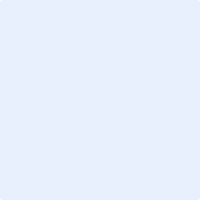 